Manual swimlane diagram in MS Word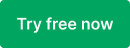 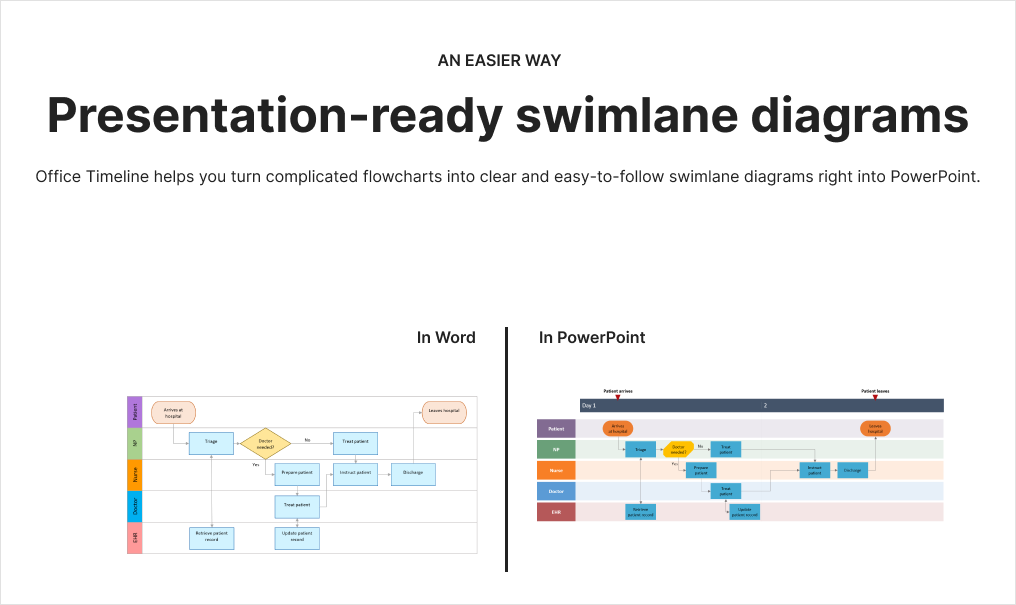 